Release Form for Media Recording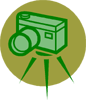 I,_______________________ do hereby consent and agree that , its employees, or agents have the right to take photographs, videotape, or digital recordings of _________________________.I further consent that my name and identity may be revealed therein or by descriptive text or commentary.I do hereby release to , its agents, and employees all rights to exhibit this work in print and electronic form publicly or privately and to market and sell copies. I waive any rights, claims, or interest I may have to control the use of my identity or likeness in whatever media used.I represent that I am at least 18 years of age, have read and understand the foregoing statement, and am competent to execute this agreement.NameAddressPhoneWitness for the undersignedSignatureDate